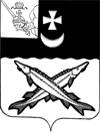 КОНТРОЛЬНО-СЧЕТНЫЙ ОРГАН БЕЛОЗЕРСКОГО МУНИЦИПАЛЬНОГО РАЙОНА161200, Вологодская область, г. Белозерск, ул. Фрунзе, д.35тел. (81756)  2-32-54,  факс (81756) 2-32-54,   e-mail: krk@belozer.ruЗАКЛЮЧЕНИЕ              НА  ПРОЕКТ РЕШЕНИЯ  «О БЮДЖЕТЕ ГОРОДСКОГО ПОСЕЛЕНИЯ «ГОРОД БЕЛОЗЕРСК» НА 2022 ГОД И ПЛАНОВЫЙ ПЕРИОД 2023 и 2024 ГОДОВ»ОБЩИЕ ПОЛОЖЕНИЯ    30 ноября 2021 года1.1.Заключение контрольно-счетного органа  Белозерского муниципального района на проект решения  Совета городского поселения  «Город Белозерск» «О бюджете городского поселения на 2022 год и плановый период 2023 и 2024 годов»  подготовлено в соответствии с Бюджетным кодексом Российской Федерации (далее – Бюджетный кодекс), Положением о бюджетном процессе в муниципальном образовании «Город Белозерск» от 22.06.2020 № 25  (с последующими изменениями и дополнениями) (далее  - Положение о бюджетном процессе), Положением о контрольно-счетном  органе Белозерского муниципального района  от 26.05.2020 № 33. 1.2. Проект решения  представлен   руководителем администрации городского поселения «Город Белозерск» в срок, установленный   статьей  4  раздела 5 Положения о бюджетном процессе.             1.3.  В соответствии  с пунктом 4 статьи 169 Бюджетного кодекса  и пунктом 1.2 статьи 1 раздела 3 Положения о бюджетном процессе  проект бюджета  составлен сроком на три года (финансовый год и плановый период).           Разработчиком проекта, в соответствии с заключенным Соглашением о передаче  полномочий по организации формирования, утверждения, исполнения бюджета поселения и по организации работы по установлению, изменению и отмене местных налогов и сборов поселения, является Финансовое управление  Белозерского муниципального района.    При подготовке заключения контрольно-счетный орган учитывал необходимость реализации положений Послания Президента Российской Федерации Федеральному собранию Российской Федерации от 21.04.2021, национальных целей и ключевых приоритетов на период до 2024 года, определенных Указом Президента Российской Федерации на период от 07.05.2018 № 204 «О национальных целях и стратегических задачах развития Российской Федерации на период до 2024 года».При подготовке заключения проанализированы основные направления бюджетной, налоговой и долговой политики  городского поселения «Город Белозерск» на 2022 год и плановый период 2023 и 2024 годов,  показатели прогноза социально-экономического развития городского поселения  «Город Белозерск» на 2022-2024 годы,  проект  решения Совета городского поселения «Город  Белозерск  «О бюджете  городского поселения  «Город Белозерск» на 2022 год и плановый период 2023 и 2024 годов».  Использованы материалы экспертно-аналитических мероприятий, проведенных контрольно-счетным органом Белозерского муниципального района в 2021 году  (далее - контрольно-счетный орган района).При проведении экспертизы поставлена задача: дать заключение о целесообразности принятия представленного проекта решения при условии содержания положительных отзывов по следующим вопросам:соответствует ли проект бюджета требованиям бюджетного законодательства (в том числе нормативных правовых актов, принятых администрацией городского поселения);является ли план поступления доходов достаточно достоверным для того, чтобы обеспечить поступление всех ожидаемых доходов в очередном финансовом  году;не несет ли проект бюджета существенных рисков для финансовой устойчивости бюджета городского поселения и стабильного предоставления бюджетных (муниципальных) услуг.           Анализ соответствия проекта  бюджета «О бюджете городского поселения «Город Белозерск» на 2022 год и плановый период 2023 и 2024 годов» (далее бюджет городского поселения на 2022 год и плановый период) - документов и материалов, представленных одновременно с ним, Бюджетному кодексу, Положению о бюджетном процессе   и иным  нормативным правовым актам показал, что:          Проект решения составлен с учетом Основных направлений бюджетной и налоговой политики городского поселения «Город Белозерск» на 2022-2024 годы, исходя из показателей прогноза социально-экономического развития городского поселения на 2022-2024 годы, на основании муниципальных программ городского поселения.  Таким образом, положения статьи 169 и части 2 статьи 172 Бюджетного кодекса Российской Федерации при формировании проекта бюджета городского поселения соблюдены.  Проект решения сформирован с учетом приказа Министерства финансов Российской Федерации от 06.06.2019 № 85 н  «О порядке формирования и применения кодов бюджетной классификации Российской Федерации, их структуре и принципах назначения» (с учетом изменений и дополнений), приказа Министерства финансов Российской Федерации от 08.06.2021 № 75н «Об утверждении кодов (перечней кодов) бюджетной классификации Российской Федерации на 2022 год (на 2022 год и на плановый период 2023 и 2024 годов)», что соответствует положениям части 1 статьи 18 Бюджетного кодекса Российской Федерации.В соответствии с пунктом 3.2 статьи 160.1 Бюджетного кодекса РФ утвержден перечень главных администраторов доходов бюджета городского поселения и закрепляемые за ними виды (подвиды) доходов постановлением администрации городского поселения  от 15.11.2021 № 326.В соответствии с пунктом 4 статьи 160.2 Бюджетного кодекса РФ утвержден перечень главных администраторов источников внутреннего финансирования дефицита бюджета постановлением администрации городского поселения от 15.11.2021 № 327.Проект  бюджета содержит основные характеристики и показатели бюджета поселения, которые определены статьей 184.1 Бюджетного кодекса Российской Федерации.           Перечень документов и материалов, представленных одновременно с проектом бюджета поселения, в целом соответствует статье 184.2 Бюджетного кодекса.          Перечень утверждаемых в проекте доходов соответствует  статьям 41, 42, 61 Бюджетного кодекса.         Расходы городского бюджета, предусмотренные проектом, сформированы в соответствии с требованиями статьи 65 Бюджетного кодекса.         Пунктами 1,2,3 текстовой части проекта решения предлагается утвердить основные характеристики городского бюджета на 2022 год и плановый период, что соответствует п.1 ст.184.1 Бюджетного кодекса.         Пунктом 4 текстовой части проекта решения о бюджете и приложением 1 к проекту предлагается утвердить источники внутреннего финансирования дефицита городского бюджета на 2022 год и плановый период, что соответствует п. 3 статьи 184.1 Бюджетного кодекса.        Пунктом 5 текстовой части проекта решения и приложением 2 к проекту предлагается утвердить объем доходов городского бюджета на 2022 год и плановый период, что соответствует п.1 статьи 184.1 Бюджетного кодекса.         Пунктом 6 (подпункты 1,2,3) текстовой части проекта решения и приложениями 3,4,5 к проекту предлагается утвердить распределение бюджетных ассигнований по разделам, подразделам классификации расходов, по разделам, подразделам, целевым статьям (муниципальным программам и непрограммным направлениям деятельности), группам и подгруппам видов расходов, а также распределение бюджетных ассигнований по ведомственной структуре расходов на 2022 год и плановый период 2023-2024 годов, что соответствует п. 3 статьи 184.1 Бюджетного кодекса.Пунктом 6 (подпункт 4) текстовой части проекта решения и приложением 6 к проекту решения  предлагается  утвердить распределение средств на реализацию муниципальных программ на 2022 год и плановый период, что не противоречит  п.2 ст.179 Бюджетного  кодекса РФ.	Пунктом 7 текстовой части проекта решения  и приложением 7 к проекту решения предлагается утвердить объем межбюджетных трансфертов, передаваемых бюджету Белозерского муниципального района в связи с осуществлением органами местного самоуправления Белозерского муниципального района полномочий по вопросам местного значения в соответствии с заключенными Соглашениями на 2022 год.            Пунктом 8 текстовой части проекта решения предусмотрено, что бюджетные ассигнования, направляемые на исполнение публичных нормативных обязательств на  2022 год и плановый период, не планируются. Пунктом 9 текстовой части проекта решения предлагается утвердить общий объем условно утверждаемых расходов бюджета городского поселения на 2023 и 2024 годы в размерах 1 083,6 тыс. рублей и 2 351,6 тыс. рублей соответственно. Требование  п.3 ст.184.1Бюджетного кодекса РФ соблюдено. Пунктом 10 текстовой части проекта решения предлагается установить размер резервного фонда на  2022 год в сумме 100,0 тыс. рублей на плановый период по 300,00 тыс. рублей ежегодно, что составляет 0,1%, 0,6 и 0,6% соответственно от общего объема расходов бюджета. Предлагаемые к утверждению объемы резервного фонда  установлены в соответствии с п.3 ст.81 Бюджетного кодекса. Пунктами 11 и 12 текстовой части проекта решения и приложением 8 к проекту решения  предусмотрены объем Дорожного фонда  и распределение бюджетных ассигнований Дорожного фонда городского поселения «Город Белозерск» на 2022 год и плановый период  в размерах 3 472,6 тыс. рублей, 2 524,0 тыс. рублей и 2 622,0 тыс. рублей соответственно. Размер Дорожного фонда, утвержденного проектом решения,  соответствует объему расходов, утвержденных по разделу «04» подразделу «09» классификации расходов бюджета, отраженных в приложениях 3,4,5. Объем бюджетных ассигнований Дорожного фонда соответствует требованиям части 5 статьи 179.4 Бюджетного кодекса.	Пунктом 14 проекта решения  предлагается утвердить  верхний предел муниципального  внутреннего долга сумме 0,0 тыс. рублей на 2022 год и плановый период. При установлении верхнего предела муниципального внутреннего долга поселения  нарушений ст.107 Бюджетного кодекса не установлено.В соответствии со статьей 111 Бюджетного кодекса   пунктом 15 проекта решения установлен  объем расходов на обслуживание муниципального  долга   в сумме 0,0 тыс. рублей  на 2022 год и плановый период. Пунктом 16 проекта решения предоставление муниципальных гарантий не предусматривается.Пунктом 17 проекта решения установлено, что прочие поступления от использования имущества, находящегося в собственности городского поселения «Город Белозерск» (за исключением имущества муниципальных автономных учреждений, а также имущества муниципальных унитарных предприятий, в том числе казенных) зачисляются в доход бюджета городского поселения «Город Белозерск» в размере 100%.Пунктом 18 проекта решения предусмотрено, что администрация поселения в целях финансирования дефицита бюджета поселения, а также погашения долговых обязательств бюджета поселения, пополнения в течение финансового года остатков средств на счетах бюджета осуществляет организацию привлечения бюджетных кредитов, в соответствии с бюджетным законодательством РФ.По результатам анализа текстовой части проекта решения о бюджете подтверждается соответствие предлагаемых к утверждению перечней показателей и положений требованиям бюджетного законодательства. Кроме того, соблюдаются ограничения, установленные Бюджетным кодексом Российской Федерации по предельному размеру дефицита бюджета, объему условно утверждаемых расходов, размеру резервного фонда.Анализ основных показателей прогноза социально-экономического развития городского поселения «Город Белозерск» на 2022 год и на плановый период 2023-2024 годов.В соответствии  с требованиями статьи 172 Бюджетного Кодекса РФ составление проекта бюджета основывается на прогнозе социально-экономического развития. Прогноз социально-экономического развития  городского поселения «Город Белозерск»  на 2022 - 2024 годы, утвержден постановлением администрации городского поселения   от  01.11.2021   №  320  в соответствии с частью 3 статьи 173 бюджетного Кодекса РФ.В прогнозе отражены  семь основных показателей. Представленный прогноз разработан в соответствии с Положением о порядке разработки прогноза социально-экономического развития муниципального образования, утвержденным постановлением администрации Главы города Белозерск от 21.08.2017 № 4, постановлением Главы городского поселения  от 09.08.2021 № 3 «О разработке проекта решения  Совета городского поселения «О бюджете городского поселения «Город Белозерск» на 2022 год  и плановый период 2023-2024 годов и отдельных показателях  социально-экономического развития поселения на 2022-2024 годы». Показатели представленного прогноза социально-экономического развития городского поселения «Город Белозерск»  имеют   положительную динамику, вместе с тем темпы роста невысокие. Отмечается  рост фонда заработной платы на 5,5%.  Среднесписочная численность работников в 2022-2024 годах остается на уровне 2021 года. Снижение наблюдается по поступлению администрируемых неналоговых платежей в бюджет поселения, так по сравнению с 2021 годом в 2022  году по данному показателю снижение составит на 1,7 %, в 2023 году по отношению к 2022 году – на 5,6%, в 2024 году по отношению к 2023 году – 6,5%.Основные направления налоговой, бюджетной и долговой политикина 2022 год и на плановый период 2023-2024 годы.	В рамках составления проекта бюджета на 2022 год и плановый период 2023 и 2024 годов в соответствии с требованиями статьи 172 БК РФ и Положения о бюджетном процессе  до  внесения  на  рассмотрение Совета  городского поселения «Город Белозерск» проекта бюджета  на 2022 год и плановый период 2023 и 2024 годов Финансовым управлением Белозерского муниципального района в рамках Соглашений о передаче  полномочий по организации формирования, утверждения, исполнения бюджета поселения и по организации работы по установлению, изменению и отмене местных налогов и сборов поселения разработаны основные направления бюджетной, налоговой  и долговой политики городского поселения «Город Белозерск».  В составе материалов к проекту решения представлены утвержденные постановлением администрации городского поселения от 16.08.2021 № 254 основные направления бюджетной, налоговой и долговой политики  городского поселения «Город Белозерск»  на 2022 год и на плановый период 2023 и 2024 годов.Целью принятия данного документа указан постепенный возврат поселения к налоговому и финансовому климату, существовавшему до введения ограничительных мер. Бюджетная и налоговая политика городского поселения «Город Белозерск» является основой бюджетного планирования, обеспечения рационального и эффективного использования бюджетных средств.	Экономическое развитие городского поселения «Город Белозерск» в  2022 году, как и Российской Федерации, в целом, определяются эпидемиологической ситуацией, связанной с распространением новой коронавирусной инфекции.	Налоговая и бюджетная политика является одним из инструментов, способствующих смягчению экономических последствий от введения ограничительных мер по сдерживанию роста заболеваемости.По мере стабилизации экономической ситуации основной целью налоговой и бюджетной политики станет постепенный возврат городского поселения «Город Белозерск» к налоговому и финансовому климату, существовавшему до введения ограничительных мер.Основными направлениями бюджетной и налоговой политики городского поселения установлено, что приоритетной задачей бюджетной политики  в 2022-2024 годах будет финансовое обеспечение реализации  проектов  (программ)  в рамках  Указа  Президента  Российской  Федерации от 7 мая 2018 года № 204 «О национальных целях и стратегических задачах развития Российской Федерации на период до 2024 года».Основные направления бюджетной политики городского поселения разработаны на основе преемственности основных направлений бюджетной политики на 2021 – 2023 годы, устанавливают приоритеты в сфере управления общественными финансами на муниципальном уровне на среднесрочный период, определяют  условия, используемые при составлении проекта бюджета  на 2022 – 2024 годы, задачи в сфере формирования и исполнения расходов бюджета  городского поселения «Город Белозерск» на предстоящий период и приоритеты в области межбюджетных отношений.Основной целью налоговой политики, как и в предыдущем периоде, является  укрепление доходной базы бюджета поселения за счет наращивания стабильных доходных источников ее пополнения и мобилизации в бюджет имеющихся резервов.  	В предложенном проекте решения о бюджете долговая политика в 2022 - 2024 годах, как и в предыдущем периоде, направлена на поддержание  размера и структуры муниципального долга поселения в объеме, обеспечивающем возможность гарантированного выполнения долговых обязательств в полном размере и установленные сроки, а также на недопущение рисков возникновения кризисных ситуаций при исполнении бюджета городского поселения «Город Белозерск».2. Основные показатели проекта бюджетана 2022 год и плановый период 2023-2024 годыКлючевые параметры Проекта бюджета, составленного на основе Прогноза  социально-экономического  развития  городского поселения «Город Белозерск» на  среднесрочный период:       на 2022 год: общий объем доходов в сумме   63 115,5 тыс. рублей;общий объем расходов в сумме  65 745,5 тыс. рублей;дефицит  бюджета поселения в сумме 2 630,0 тыс. рублей.на 2023 год:общий объем доходов в сумме 48 290,2   тыс. рублей;общий объем расходов в сумме  48 290,2 тыс. рублей;дефицит (профицит)  бюджета поселения не предусмотрен.на 2024 год: общий объем доходов в сумме  51 101,1  тыс. рублей;общий объем расходов в сумме  51 101,1 тыс. рублей;дефицит (профицит)  бюджета поселения не предусмотрен.Особенностью бюджета на 2023-2024 годы является его формирование в бездефицитном формате, что позволит не наращивать муниципальный долг и, соответственно, расходы на его обслуживание.3.Характеристика доходов бюджета городского поселения  на 2022 год и плановый  период 2023 и 2024 годовПроектом решения   предлагается утвердить основные характеристики в области доходов бюджета городского поселения: на 2022 год в объеме 63 115,5 тыс. рублей; на 2023 год в объеме 48 290,2 тыс. рублей; на 2024 год в объеме 51 101,1 тыс. рублей.Динамика основных показателей по доходам  бюджета по данным отчета об исполнении за 2020 год, утвержденных показателей на 2021 год и прогнозных показателей на 2022 год и плановый период 2023 и 2024 годов  приведена в таблице  (приложении № 1).Налоговые  и неналоговые доходы  бюджета поселения  на 2022 год и плановый период  спрогнозированы с расшифровкой по  классификации доходов бюджетов РФ. По сравнению с общим объемом доходов, предусмотренным бюджетом поселения  на 2021 год  с учетом внесенных изменений, в рассматриваемом проекте  решения  предлагается   сокращение  доходной части бюджета на 117 016,5 тыс. рублей или на 65%.  Основной причиной снижения доходов в 2022 году  по сравнению с  показателями 2021 года, является снижение объема безвозмездных поступлений на 77%. Собственная доходная  база (налоговые и неналоговые доходы) проектом бюджета на 2022  год предусмотрена в сумме 27 714,0 тыс. рублей или 43,9% от общего объема доходов. Поступление собственных доходов бюджета в 2022 году увеличится на 5,6% по сравнению с показателями 2021 года. В плановом периоде также прогнозируется увеличение поступления собственных доходов бюджета поселения.   Налоговые доходы составляют  26 008,0 тыс. рублей   или  93,8 % в объеме собственных доходов плановых назначений 2022 года;  неналоговые доходы –1 706,0 тыс. рублей или 6,2 % в объеме собственных доходов  плановых назначений 2022 года. Налоговые доходыНалога на доходы физических лиц в 2022 году планируется получить 15 558,0 тыс. рублей, что выше плановых назначений 2021 года на 751,0 тыс. рублей или на 5,1%.  В 2023 году планируется к поступлению в бюджет городского поселения 16 547,0 тыс. рублей, что выше прогнозной оценки 2022 года на 989,0 тыс. рублей  или на 6,4%,  в 2024 году – 17 606,0 тыс. рублей, что выше плановой оценки 2023 года  на  1 059,0 тыс. рублей или  на 6,4%.При расчете прогноза налога на 2022 год учтено фактическое поступление налога за  предыдущие годы,  с учетом  показателей прогноза социально-экономического развития городского поселения по фонду оплаты труда. Объем поступления налога на доходы физических лиц на плановый период 2023 и 2024 годов рассчитан исходя из прогноза налога на 2022 год, скорректированного на коэффициент роста фонда оплаты труда в 2023 и 2024 годах. Пояснительная записка Финансового управления района к проекту бюджета содержит подробную информацию о подходах формирования и роста объемов НДФЛ.Акцизы по подакцизным товарам (продукции), производимым на  территории Российской Федерации – планируются к поступлению в  бюджет поселения  в 2022 году в сумме 2 390,0 тыс. рублей, что  выше плановых назначений 2021 года на 172,0 тыс. рублей или на 7,8%.  В 2023 году планируются к поступлению в бюджет городского поселения акцизы в размере 2 524,0 тыс. рублей, что выше прогнозной оценки 2022 года на 134,0 тыс. рублей или на 5,6%, в 2024 году планируется к поступлению 2 622,0 тыс. рублей, что выше прогнозной оценки 2023 года на 98,0 тыс. рублей или на 3,9%. Планирование доходов от уплаты акцизов произведено на основании динамики поступления доходов в 2020-2021 годах и установленного проектом закона области «Об областном бюджете на 2022 год и плановый период 2023 и 2024 годов» дифферинцированного норматива отчислений по акцизам городскому поселению «Город Белозерск» (0,0489%).  Налог на имущество физических лиц планируется к поступлению в 2022 году в размере 4 849,0 тыс. рублей, что выше плановых назначений 2021 года на 973,3 тыс. рублей  или на 25,1 %.  В 2023 и 2024 годах планируется к поступлению  налога  на уровне 2022 года. Согласно пояснительной записке расчет налога на имущество физических лиц произведен в соответствии с требованиями Налогового кодекса, налоговая база определена исходя из кадастровой стоимости объектов налогообложения. В основу расчета заложены отчетные данные формы 5-МН за 2020 год, решения Совета города Белозерск «О налоге на имущество физических лиц», установившие ставки налога на имущество физических лиц.           Земельный налог запланирован на 2022 год в размере 3 211,0 тыс. рублей, что ниже плановых назначений 2021 года на 154,0 тыс. рублей или на 16,3%. В 2023 и 2024 годах планируется к поступлению на уровне прогнозной оценки 2022 года.  В соответствии со статьей 61 Бюджетного Кодекса РФ земельный налог подлежит зачислению в бюджет городского поселения по нормативу 100%.Расчеты поступления налога на 2022-2024 годы произведены исходя из фактического поступления данного вида налога в 2020 году согласно отчету формы 5-МН.  Из общей суммы планируемых поступлений земельного налога земельный налог с организаций составляет 1 949,0 тыс. рублей или 60,7% от общей суммы налога и земельный налог с физических лиц составляет 1 262,0 тыс. рублей  или 39,3% от общей суммы налога. Неналоговые доходыОценка обоснованности и достоверности прогнозируемых объемов неналоговых доходов на 2022 год и плановый период 2023 и 2024 годов произведена исходя из положений Бюджетного кодекса, иных нормативных правовых актов, прогнозных показателей главных администраторов доходов городского и районного бюджетов.Поступление в  бюджет поселения   неналоговых доходов в 2022 году планируется в сумме 1 706,0 тыс. рублей, в 2023 году – 1 638,0 тыс. рублей и в 2024 году – 1 531,0 тыс. рублей.Поступление доходов от использования имущества, находящегося в муниципальной собственности в 2022 году предусмотрено в размере 1 434,0 тыс. рублей, что ниже утвержденных бюджетных назначений  2021 года на 262,2 тыс. рублей.В 2023 году планируется к поступлению 1 368,0 тыс. рублей. В 2024 году поступления по данному доходному источнику составят 1 261,0 тыс. рублей.В составе вышеуказанных доходов планируются следующие источники: - доходы в виде  арендной платы за земельные участки, государственная собственность на которые не разграничена и которые расположены в границах городских поселений, а также средства от продажи права на заключение договоров аренды указанных земельных участков  планируются  в 2022 году в сумме 492,0 тыс. рублей со снижением на 158,0 тыс. рублей к плановым показателям  2021 года.В 2023 и 2024 годах   году планируется к поступлению  492,0 тыс. рублей на уровне 2022 года.В соответствии со статьей 62 Бюджетного Кодекса РФ данные доходы подлежат зачислению в бюджет поселения по нормативу 50%.Администрирование данных платежей осуществляет Управление имущественных отношений района. По прогнозной оценке главного  администратора доходы в 2022 году по данному источнику составят   492,0 тыс. рублей  в плановом периоде так же  по 492,0 тыс. рублей  ежегодно.  Из пояснений  главного администратора доходов следует, что   снижение доходов связано с расторжением договоров аренды и оформлению земельных участков в собственность, новых договоров аренды земельных участков на территории города практически не заключается. - доходы, получаемые  в виде арендной платы, а также  средства от продажи права на заключение  договоров аренды за земли, находящиеся в собственности городских поселений (за исключением земельных участков муниципальных бюджетных и автономных учреждений) планируются к поступлению в 2022 году и плановом периоде по 19,0 тыс. рублей ежегодно (согласно заключенному договору с физическим лицом Бороздиным А.А., ООО «Осень», ООО «Водоканал»); - доходы от сдачи в аренду имущества, составляющего казну городских поселений (за исключением земельных участков) планируются к поступлению в 2022-2024 годах в размерах по  54,0 тыс. рублей ежегодно, что  на уровне бюджетных назначений  2021 года. Исходя из пояснительной записки Финансового управления района, следует, что расчет поступления доходов от сдачи в аренду имущества, составляющего казну городских поселений,  составлен на основании данных о действующих и планируемых к заключению договорах аренды.  Согласно представленным данным договоры аренды имущества заключены с ООО «Жилищник» (аренда автогрейдера).В 2023 году планируется к поступлению 3,0 тыс. рублей. Снижение объема поступлений по данному доходному источнику обусловлено тем, что договор аренды автогрейдера заключен до 30.01.2023 года. В 2024 году поступления по данному доходному источнику не планируются.- плата по соглашениям об установлении сервитута, заключенным органами местного самоуправления городских поселений, государственными или муниципальными предприятиями либо государственными или муниципальными учреждениями в отношении земельных участков, государственная собственность на которые не разграничена и которые расположены в границах городских поселений планируется к поступлению в 2022 году в размере 119,0 тыс. рублей, что на уровне бюджетных назначений 2021 года.Согласно данной пояснительной записки Финансового управления района прогноз по данному доходному источнику осуществлен на основании информации главного администратора доходов – Управления имущественных отношений района. На основании заключенного договора с АО «Газпром газораспределения Вологда» от 23.07.2020 б/н (аренда автогрейдера). 	В 2023 году планируется к поступлению 104,0 тыс. рублей. Снижение объема поступлений по данному доходному источнику обусловлено тем, что договор аренды автогрейдера заключен до 23.03.2023 года. В 2024 году поступления по данному доходному источнику не планируются.-прочие поступления от использования имущества, находящегося в собственности городских поселений (за исключением имущества муниципальных бюджетных и автономных учреждений, а также имущества муниципальных унитарных предприятий, в том числе казенных)  планируются  к поступлению в 2022 году в  сумме 750,0 тыс. рублей,  что ниже    плановых показателей   2021 года на  115,2 тыс. рублей  или на 10,7%.  В состав прочих поступлений от использования имущества, в основном, входит поступление платы за наем жилых помещений муниципального жилого фонда. Плата за наем муниципального жилья взимается с граждан, проживающих в муниципальном жилом фонде муниципального образования, и является доходом бюджета городского поселения в соответствии со ст.42 Бюджетного кодекса. Оценка поступления данного доходного источника в 2022 году произведена в соответствии с действующими договорами социального найма жилых помещений, с учетом начисления за найм жилых помещений с января по октябрь 2021 года и возможной дебиторской задолженности.          В 2023 и 2024 годы планируется к поступлению по 750,0  тыс. рублей  ежегодно  на уровне 2022 года (плата за наем жилых помещений, находящихся в собственности городского поселения). Доходы от продажи земельных участков, государственная собственность на которые не разграничена, и которые расположены в границах городских поселений к поступлению в 2022 году прогнозируются в сумме 198,0  тыс. рублей, что выше плановых показателей 2021 года на 74,0 тыс. рублей или на 59,7%. Плановый показатель на  2023 и 2024 годы   составляет  по 198,0  тыс. рублей ежегодно на уровне 2022 года. 	Администрирование данных платежей осуществляет Управление имущественных отношений района. По данным  главного  администратора  доходы по данному источнику увеличиваются в связи с расторжениями договоров аренды и оформления земельных участков в собственность.Административные штрафы, установленные законами субъектов РФ об административных правонарушениях, за нарушение муниципальных правовых актов  на 2022 год планируются в сумме 2,0 тыс. рублей, что на уровне 2021 года.В 2023 и 2024 годы планируется к поступлению по 1,0  тыс. рублей  ежегодно. Прочее возмещение ущерба, причиненного муниципальному имуществу городского поселения (за исключением имущества, закрепленного за муниципальными бюджетными (автономными) учреждениями, унитарными предприятиями)  планируются к  поступлению в 2022 году в сумме 70,0 тыс. рублей (поступление денежных средств от физического лица Филатова Ю.М.  согласно судебного решения). На период 2023-2024 расходы планируются так же в сумме 70,0 тыс. рублей.Доходы от денежных взысканий (штрафов), поступающие в счет погашения задолженности, образовавшейся до 1 января 2020 года, подлежащие зачислению в бюджет муниципального образования по нормативам, действовавшим в 2019 году (доходы бюджетов городских поселений за исключением доходов, направляемых на формирование муниципального дорожного фонда, а также иных платежей в случае принятия решения финансовым органом муниципального образования о раздельном учете задолженности)  планируются в сумме 2,0 тыс. рублей, что на уровне 2021 года.В 2023 и 2024 годы планируется к поступлению по 1,0  тыс. рублей  ежегодно.Безвозмездные  поступленияПо данным проекта решения  «О бюджете городского поселения «Город Белозерск» на 2022 год и плановый период 2023 и 2024 годов»   в части безвозмездных поступлений в доход бюджета  в 2022 году поступит 35 401,5 тыс. рублей, что составит 56,1% от  общего дохода, а именно:- дотации бюджетам городских поселений на поддержку мер по обеспечению сбалансированности бюджетов  на 2022 год запланированы в сумме 3 704,9 тыс. рублей, что ниже плановых назначений на 14 912,3 тыс. рублей. На 2023 год предусмотрен объем дотаций в сумме 4 859,9 тыс. рублей, что выше уровня 2022 года на 31,2 % , на 2024 год в сумме  6 113,8 тыс. рублей, что выше уровня 2023 года на 25,8%;- дотации бюджетам городских поселений на выравнивание бюджетной обеспеченности в сумме 2 364,1 тыс. рублей, что ниже  плановых показателей 2021 года на 37,6 тыс. рублей или на 1,6%.Прогнозная оценка на 2023 год составляет 2 515,0 тыс. рублей с увеличением к 2021 году на 50,9 тыс. рублей или на 6,4%, на 2024 год составляет 2 619,9 тыс. рублей с увеличением к 2023 году на 104,9 тыс. рублей или на 4,2%;- субсидии  бюджетам городских поселений на строительство и реконструкцию (модернизацию)  объектов питьевого водоснабжения  в рамках федерального проекта «Чистая вода» на 2022 год запланированы в сумме 15 334,3 тыс. рублей. На 2023 и 2024 годы поступление данного вида субсидий не запланировано.  - субсидии  бюджетам городских поселений на реализацию мероприятий по благоустройству дворовых территорий муниципальных образований области в рамках государственной программы «Формирование современной городской среды на 2018-2022 годы» на 2022 год  запланированы в объеме 5 989,8 тыс. рублей, с увеличением на 1,9%.Плановые показатели на 2023 год предусмотрены в объеме 5 989,8 тыс. рублей, на 2024 годы в объеме  6 374,8 тыс. рублей.- прочие субсидии бюджетам городских поселений  на 2022 год  запланированы в объеме 5 600,0 тыс. рублей на организацию уличного освещения со снижением к  плановым назначениям 2021 года  на 57% . Плановые показатели на 2023 и 2024 годы предусмотрены на уровне 2022 года.-  субвенции бюджетам городских поселений на осуществлениепервичного воинского учета на территориях, где отсутствуют военные комиссариаты, на 2022 год  запланированы в сумме   536,3 тыс. рублей с ростом в 2 раза.Прогнозная оценка на 2023 год составляет 554,5 тыс. рублей с ростом к уровню 2022 года на 18,2 тыс. рублей, на 2024 год составляет 571,6 тыс. рублей с увеличением к 2023 году на 17,1 тыс. рублей;           - единая субвенция бюджетам городских поселений из бюджета субъекта РФ на 2022 год и плановый период запланирована  в сумме 2,0 тыс. рублей ежегодно на уровне 2021 года. - межбюджетные трансферты, передаваемые бюджетам городских поселений на финансовое обеспечение дорожной деятельности на 2022 год планируются в объеме 1 082,6 тыс. рублей.Основанием для планирования  иных межбюджетных трансфертов из районного бюджета  является  Соглашение от 15.11.2021 рег. № 156, заключенное между администрацией Белозерского муниципального района и администрацией городского поселения о предоставлении иных межбюджетных  трансфертов из районного бюджета бюджету городского поселения  на увеличение бюджетных ассигнований дорожного фонда городского поселения  «Город Белозерск»  на сумму 1 082,6 тыс. рублей.-поступления от денежных пожертвований, предоставляемых негосударственными организациями получателями средств бюджетов городских поселений на 2022 год предусмотрены в размере  525,0 тыс. рублей.-прочие безвозмездные поступления  в виде денежных пожертвований, предоставляемых физическими лицами получателями средств бюджетов городских поселений, предусмотрены в размере 262,5 тыс. рублей.           Плановые показатели на 2023 и 2024 годы не предусмотрены.            В проекте бюджета предусмотрены доходы за счет поступлений от денежных пожертвований, предоставляемых физическими и юридическими лицами  получателям средств бюджетов городских поселений. Городским поселением представлены копии гарантийных  писем, направленных в адрес Департамента внутренней политики Правительства Вологодской области  и копии договоров благотворительного пожертвования с физическими и юридическими лицами на софинансирование 11 общественно значимых проектов в рамках реализации проекта «Народный бюджет».     Безвозмездные поступления,  планируемые  проектом бюджета на 2022 год и плановый период 2023 и 2024 годов,   в виде  дотаций, субсидий и субвенций из бюджетов других уровней  зависят от   предусмотренных    на 2022-2024 годы межбюджетных трансфертов для муниципального образования и отражены в проекте решения о бюджете в полном объеме. 4.Характеристика  расходной части проекта бюджета на 2022 год и плановый период 2023 и 2024 годов             Основные задачи бюджетной политики в области расходов, обозначенные в основных направлениях бюджетной, налоговой и долговой политике городского поселения  «Город Белозерск» на 2022 год и плановый период 2023 и 2024 годов,  утвержденных постановлением  администрации городского поселения «Город Белозерск» от 16.08.2021 № 254, сформулированы в соответствии с основными приоритетами бюджетных расходов.	Определены следующие основные задачи бюджетной политики в области расходов:осуществление бюджетных расходов с учетом возможностей доходной базы бюджета;сохранение достигнутых соотношений к среднемесячному доходу от трудовой деятельности средней заработной платы отдельных категорий работников бюджетной сферы, поименованных в указах Президента РФ;формирование муниципальных программ поселения, исходя из четко определенных долгосрочных целей социально-экономического развития поселения и индикаторов их достижения с одновременным обеспечением охвата муниципальными программами поселения максимально возможного числа направлений социально-экономического развития поселения и большей части бюджетных ассигнований;повышение эффективности бюджетных расходов.          Проектом решения предлагается утвердить следующие основные характеристики в области расходов  бюджета городского поселения:на 2022 год в размере 65 745,5 тыс. рублей;на 2023 год в размере 48 290,2 тыс. рублей;на 2024 год в размере 51 101,1 тыс. рублей.         По сравнению с уточненным бюджетом 2021 года в 2022 году предусмотрено сокращение объема  расходов на 65 745,5 тыс. рублей или на 63,7%. В 2023 году расходы запланированы со снижением к 2022 году на 17 455,3 тыс. рублей или на 26,5%, в 2024 году с увеличением к 2023 году на 2 810,9 тыс. рублей или на 5,8%.         Динамика расходов  бюджета городского поселения  в 2020- 2024 годах в разрезе по разделам функциональной классификации расходов представлена в таблице (приложение № 2).         В общем объеме расходов бюджета поселения  на 2022 год  631,0 тыс.  рублей или 1% составляют расходы по отраслям социальной сферы, в именно: образование,  социальная политика, средства массовой информации. На 2023 и  2024 годы расходы на социальную сферу планируются в размерах по 606,0 тыс. рублей ежегодно  или 1,3% и 1,2% соответственно  от общего объема расходов. Следует отметить, что  расходы на социальную сферу составляют незначительную часть в расходах бюджета.           Расходы городского бюджета в соответствии с ведомственной структурой на 2022 год и плановый период 2023 и 2024 годов будет осуществлять один главный распорядитель бюджетных средств.	Доля программных расходов в городском бюджете на 2022 год составляет 54,1%, в 2023 году -20,7%, в 2024 году- 19,4%.	Следует отметить, что в 2022 году доля программных расходов бюджета снизилась  с 74,8% до 54,1% по сравнению с плановыми назначениями 2021 года.  В плановом периоде также отмечается снижение доли программных расходов, что противоречит основным направлениям бюджетной политики городского поселения на 2022-2024 годы.Характеристика расходов по разделам и подразделам классификации расходовПо разделу 0100 «Общегосударственные вопросы» бюджетные ассигнования на 2022 год планируются в сумме 10 035,4 тыс. рублей. К уточненным плановым  назначениям  2021 года с уменьшением на 2 847,2 тыс. рублей или на 22,1%.Распределение расходов по подразделам осуществляется следующим образом:- 0104 «Функционирование высших исполнительных органов власти субъектов Российской Федерации, местных администраций» – по данному подразделу предусмотрены бюджетные ассигнования  в сумме 6 491,1 тыс. рублей.  По сравнению с уточненными плановыми назначениями  2021 года расходы по подразделу увеличиваются   на 104,4 тыс. рублей или на 1,6%.  По данному подразделу планируются расходы на оплату труда муниципальным служащим (согласно штатному расписанию в  объеме 100% в сумме 4 710,6 тыс. рублей). На закупку товаров, работ, услуг планируется 248,0 тыс. рублей. Средства на осуществление переданных полномочий по правовому обеспечению деятельности органов местного самоуправления, по осуществлению внутреннего муниципального финансового контроля и контроля в сфере закупок, по торговле и предпринимательству, в части определения поставщиков при осуществлении закупок, полномочий в соответствии с пп. 20,21 п.1 ст.14 ФЗ №131-ФЗ, в сфере информационных технологий и защиты информации запланированы  в сумме 1 530,5 тыс. рублей, а также на уплату налогов, сборов и иных платежей  в размере  2,0 тыс. рублей.             Расходы на оплату труда муниципальных служащих и должностных лиц не превышают норматив, установленный постановлением Правительства Вологодской области  от 28.07.2008 № 1416 «Об утверждении норматива формирования расходов на оплату труда в органах местного самоуправления муниципальных образований области»    (с учетом последующих изменений и дополнений) в размере 6 930,0 тыс. рублей.- 0106 «Обеспечение деятельности финансовых органов и органов финансового контроля»  – по данному подразделу предусматриваются бюджетные ассигнования в сумме 86,1 тыс. рублей Данные средства будут переданы в рамках 3х стороннего Соглашения о передаче полномочий по  осуществлению внешнего муниципального финансового контроля контрольно-счетному органу района. Объем средств на 2022  год запланирован с увеличением на 6,2 тыс. рублей в связи с увеличением заработной платы муниципальных служащих с 01.09.2021 на 10%;   - 0107 «Обеспечение проведения выборов и референдумов – по данному подразделу предусмотрены расходы на 2022 год в сумме 710,0 тыс. рублей на проведение выборов депутатов Совета городского поселения «Город Белозерск» в марте 2022 года. -  0111 «Резервные фонды» –   по данному  подразделу  на 2022 год  бюджетные ассигнования предусмотрены  в сумме 100,0 тыс. рублей на уровне 2021 года. Размер резервного фонда городского поселения предусмотрен в   размере 0,2% от общей суммы расходов.Плановые показатели на 2023-2024 годы  составили  по 300,0 тыс. рублей ежегодно. Расходование средств резервного фонда  предусмотрено Положением о резервном фонде, утвержденным постановлением администрации города Белозерск от 29.10.2013 №300;- 0113 «Другие общегосударственные вопросы» на 2022 год расходы предлагаются к утверждению  в сумме 2 648,2 тыс. рублей. По сравнению с плановыми назначениями 2021 года расходы на другие общегосударственные вопросы сократились на 3 667,8 тыс. рублей или на 58,1%. Расходы по данному подразделу запланированы на передачу полномочий на уровень района, в соответствии с  заключенными Соглашениями, в размере 2 411,2 тыс. рублей, на осуществление полномочий в сфере административных отношений в сумме 2,0 тыс. рублей,  расходы по оценке имущества, межевание, кадастровые работы, прохождение гос. экспертизы и т.д. в сумме 235,0 тыс. рублей.Плановые показатели по разделу «Общегосударственные вопросы» на 2023 год составляют 11 916,6 тыс. рублей и  на 2024 год – 12 919,6 тыс. рублей. По разделу 0200 «Национальная оборона» бюджетные ассигнования на 2022 год предусмотрены по подразделу 0203 «Мобилизационная и вневойсковая подготовка» в размере 536,3 тыс. рублей на осуществление первичного воинского учета на территориях, где отсутствуют военные комиссариаты. По сравнению с планируемым периодом 2021 года расходы  увеличатся  на 275,1 тыс. рублей или в 2 раза.  Бюджетные ассигнования по данному подразделу будут осуществляться за счет субвенции из областного бюджета. Рост объема расходов обусловлен увеличением численности граждан призывного возраста. Плановые показатели по разделу «Национальная оборона» на 2023 год составляют 554,5 тыс. рублей или на 18,2 тыс. рублей  больше 2022 года, на 2024 год  571,6 тыс. рублей или на 17,1 тыс. рублей  больше плановых назначений 2023 года.   По разделу 0300 «Национальная безопасность и правоохранительная деятельность» бюджетные ассигнования на 2022 год планируются по подразделу 0310  «Обеспечение пожарной безопасности» в рамках реализации муниципальной программы «Обеспечение первичных мер пожарной безопасности на территории  городского поселения «Город Белозерского муниципального района Вологодской области на 2020-2024 годы»  сумме 100,0 тыс.  рублей на обеспечение пожарной безопасности.   Плановые показатели по разделу «Национальная безопасность и правоохранительная деятельность» на 2023 и 2024 годы составляют  100,0 тыс. рублей ежегодно на уровне 2022 года.В ходе экспертизы проекта решения установлено несоответствие наименования муниципальной программы  «Обеспечение первичных мер пожарной безопасности на территории городского поселения  «Город Белозерск» Белозерского муниципального района Вологодской области на 2020-2024 годы»  в приложениях № 4,5,6 к проекту бюджета наименованию, указанному в проекте паспорта данной программы и перечне муниципальных программ городского поселения «Город Белозерск», утвержденном постановлением администрации  городского поселения «Город  Белозерск» от  28.10.2021 № 318.По разделу 0400 «Национальная экономика» бюджетные ассигнования на 2022  год планируются по подразделу 0409 «Дорожное хозяйство (дорожные фонды) в рамках реализации муниципальной программы «Комплексное развитие систем транспортной инфраструктуры городского поселения «Город Белозерск» Белозерского муниципального района Вологодской области на 2019-2024 годы» в сумме 3 472,6 тыс.  рублей, в 2023 году в сумме 2 524,0 тыс. рублей, в 2024 году в сумме 2 622,0 тыс. рублей. Проектом  предусмотрены средства на содержание дорог местного значения и осуществления дорожной деятельности.          В ходе экспертизы проекта решения установлено несоответствие наименования муниципальной программы  «Комплексное развитие систем транспортной инфраструктуры городского поселения «Город Белозерск» Белозерского муниципального района Вологодской области на 2019-2024 годы» в приложениях № 4,5,6 к проекту бюджета наименованию, указанному в проекте паспорта данной программы и перечне муниципальных программ городского поселения «Город Белозерск», утвержденном постановлением администрации городского поселения «Город  Белозерск» от 28.10.2021 № 318.          По разделу 0500 «Жилищно-коммунальное хозяйство» на 2022  год средства  предусмотрены в размере 50 970,2 тыс. рублей. По сравнению с уточненными плановыми расходами 2021 года в 2022 году расходы  сокращаются  на 89 389,7 тыс. рублей или на 63,7%.           Распределение расходов по подразделам следующее:            - по подразделу 0501 «Жилищное хозяйство» бюджетные ассигнования на 2022 год  планируются в размере 800,5 тыс. рублей, что ниже плановых назначений 2021 года на 173,0 тыс. рублей. Денежные средства планируется израсходовать на капитальный ремонт муниципального жилого фонда в сумме 100,0 тыс. рублей (МУ Горзаказчик), взносы в фонд МКД – 700,0 тыс. рублей, общедомовые нужды -0,5 тыс. рублей.                    	Плановые показатели по подразделу «Жилищное хозяйство» на 2023 и 2024 годы предусмотрены в размере по 1100,5 тыс. руб. ежегодно;-по подразделу 0502 «Коммунальное хозяйство» бюджетные ассигнования планируются в размере 27 476,7 тыс. рублей. В том числе, на реализацию мероприятий в рамках муниципальной программы «Комплексное развитие систем коммунальной инфраструктуры в сфере водоснабжения и водоотведения городского поселения «Город Белозерск» Белозерского муниципального района Вологодской области на 2019-2022 годы» в сумме 25 271,7 тыс. рублей. Планируемые расходы ниже утвержденных расходов 2021 года на 21 652,6 тыс. рублей или  на 44,1%. В составе расходов на коммунальное хозяйство  в 2022 году  предусмотрены непрограммные расходы на техническое  обслуживание ГРУ – 1 500,0 тыс. рублей, замена редукционных головок – 240,0 тыс. рублей, страховка ГРУ 10,0 тыс. рублей,  актуализация схем теплоснабжения и водоотведения – 150,0 тыс. рублей, ремонт насосной станции – 50,0 тыс. рублей. В рамках реализации проекта «Народный бюджет» предусмотрены расходы на ремонт сетей и колодцев водопровода – 255,0 тыс. рублей.  В рамках муниципальной программы - средства  на возмещение недополученных доходов и возмещение фактически понесенных затрат  ООО «Водоканал»  в рамках заключенного концессионного соглашения – 2 400,0 тыс. рублей строительство и реконструкция объектов питьевого водоснабжения –  15 808,6 тыс. рублей, устройство сетей водопровода и канализации для МКД – 7 063,1 тыс. рублей. Плановые показатели по подразделу «Коммунальное хозяйство» на 2023 и 2024 годы предусмотрены в размерах 9 000,0 тыс. рублей ежегодно.В ходе экспертизы проекта решения установлено несоответствие наименования муниципальной программы «Комплексное развитие систем коммунальной инфраструктуры в сфере водоснабжения и водоотведения городского поселения  «Город Белозерск» Белозерского муниципального района Вологодской области на 2019-2022 годы»  в приложениях № 4,5,6 к проекту бюджета наименованию, указанному в проекте паспорта данной программы и перечне муниципальных программ городского поселения «Город Белозерск», утвержденном постановлением администрации городского поселения «Город  Белозерск» от 28.10.2021 № 318.- по подразделу 0503 «Благоустройство» бюджетные ассигнования на 2022 год  планируются в размере 15 672,0 тыс. рублей. Планируемые расходы ниже утвержденных расходов 2021 года на 67 199,8 тыс. рублей или 81,1%. В том числе, на реализацию мероприятий в рамках муниципальной программы «Формирование современной городской среды на территории городского поселения «Город Белозерск»  на 2018-2024 годы» в сумме 6 755,3 тыс. рублей, их них: благоустройство дворовых территорий -5 544,2 тыс. рублей, межевание дворовых территорий -100,0 тыс. рублей, реализация мероприятий по цифровизации городского хозяйства- 1 111,1 тыс. рублей. Доля программных расходов по данному подразделу составляет 43,1%. В состав непрограммных расходов входят расходы на уличное освещение  7 496,7 тыс. рублей, на реализацию мероприятий «Народный бюджет» 1 320,0 тыс. рублей, МУ «Горзаказчик» 100,0 тыс. рублей.В ходе экспертизы проекта решения установлено несоответствие наименования муниципальной программы «Формирование современной городской среды на территории городского поселения «Город Белозерск»  на 2018-2024 годы» в приложениях № 4,5,6 к проекту бюджета наименованию, указанному в проекте паспорта данной программы и перечне муниципальных программ городского поселения «Город Белозерск», утвержденном постановлением администрации городского поселения «Город  Белозерск» от 28.10.2021 № 318.Плановые показатели по подразделу «Благоустройство» на 2023 год предусмотрены в размере  14 372,0 тыс. рублей, на 2024 год в размере 14 799,8 тыс. рублей.- по подразделу 0505 «Другие вопросы в области жилищно-коммунального хозяйства» бюджетные ассигнования на 2022 год  планируются в размере 7 021,0 тыс. рублей, что ниже утвержденных расходов 2021 года на 364,3 тыс. рублей или на 4,9%.   По данному подразделу отражены расходы, предусмотренные на обеспечение деятельности  МУ «Горзаказчик»- 7 000,0 тыс. рублей и возмещение средств физическим лицам за понесенные ими расходы в части содержания муниципального жилого фонда – 21,0 тыс. рублей.          Плановые показатели по подразделу «Другие вопросы в области жилищно-коммунального хозяйства» на 2023 и 2024 годы предусмотрены в сумме 7 030 тыс. рублей. По разделу 0700 «Образование»Бюджетные ассигнования на 2022 год планируются в сумме 25,3 тыс.  рублей по подразделу 0707 «Молодежная политика»,  на уровне  плановых назначений 2021 года.             Плановые показатели по разделу «Образование» на 2023 и 2024 годы не предусмотрены.По разделу 1000 «Социальная политика» бюджетные ассигнования на 2022 год планируются по подразделу 1001 «Пенсионное обеспечение населения» (доплата к пенсии муниципальным служащим) в сумме 319,7 тыс. рублей, что на 0,3 тыс. рублей ниже прогнозных назначений 2021 года.          Плановые показатели по подразделу «Пенсионное обеспечение» на 2023 и 2024 годы предусмотрены в сумме 320,0 тыс. рублей ежегодно.           По подразделу «Социальное обеспечение населения» плановые показатели на 2022 год и плановый период предусмотрены в сумме 96,0 тыс. рублей.           По разделу 1200 «Средства массовой информации»   бюджетные ассигнования на 2022 год планируются по подразделу 1202 «Периодическая печать и издательства» (издание газеты «Городской вестник»)  в сумме 190,0 тыс. рублей, что выше утвержденных расходов 2021 года на 86,0 тыс. рублей или на 82,7%.          Плановые показатели по подразделу «Периодическая печать и издательства» на 2023 и 2024 годы предусмотрены на уровне 2022 года.Дефицит (профицит)  бюджета городского поселения на 2022 годи плановый период 2023 и 2024 годов           Проект бюджета городского поселения сформирован с дефицитом в размере 2 630,0 тыс. рублей, что соответствует предельным ограничениям, установленным пунктом 3 статьи 92.1 Бюджетного кодекса РФ. Источниками внутреннего финансирования дефицита бюджета является изменение остатков средств бюджета городского поселения.  	На плановый период 2023 и 2024 года дефицит (профицит) бюджета городского поселения  не утвержден.Публичные нормативные обязательстваВ соответствии с проектом решения о бюджете и соответствующими приложениями к проекту объем бюджетных ассигнований, направляемых на исполнение публичных нормативных обязательств, не планируется.	   Муниципальные  программыФедеральным законом от 28 июня 2014 г. № 183-ФЗ "О внесении изменений в статьи 179 и 184.1 Бюджетного кодекса Российской Федерации" устанавливается обязательность перехода на программный принцип составления бюджетов субъектов Российской Федерации.   Постановлением 	 администрации городского поселения  от 16.08.2021 № 254  утверждены  основные направления бюджетной и налоговой политики городского поселения  «Город Белозерск» на 2022 год и плановый период 2023 и 2024 годов,  согласно которому   главным инструментом, который призван  обеспечить повышение результативности и эффективности бюджетных расходов,  являются муниципальные программы городского поселения.  В целях исполнения статьи  179 Бюджетного кодекса РФ,  постановления   администрации города Белозерск   от 29.06.2016  № 214 «Об утверждении  Порядка разработки, реализации и оценки эффективности муниципальных программ муниципального образования «Город Белозерск» (далее - Порядок разработки программ), приложением 6  к проекту решения предусмотрено  распределение средств на реализацию  муниципальных  программ на 2022 год и плановый период:- 2022 год в сумме -   35 599,6 тыс. рублей или 54,1% от общего объема расходов;- 2023 год в сумме -   9 379,3 тыс. рублей или 19,4% от общего объема расходов;- 2024 год в сумме  -  9 905,1 тыс. рублей  или 19,4% от общего объема расходов.Следует отметить, что в 2022 году доля программных расходов бюджета снизилась  с 74,8% до 54,1% по сравнению с плановыми назначениями 2021 года.  В плановом периоде также отмечается снижение доли программных расходов, что противоречит основным направлениям бюджетной политики городского поселения на 2022-2024 годы.Постановлением  администрации городского поселения  от 28.10.2022  № 318 «Об утверждении Перечня муниципальных программ  муниципального образования «Город Белозерск» утвержден перечень муниципальных программ, согласно которому в 2022 году планируется   реализация 4 муниципальных программ. Проведенный анализ соответствия показателей муниципальных программ показателям проекта бюджета показал, что объемы финансирования по всем 4 программам, предусмотренные в проекте бюджета соответствуют показателям,  заложенным  в проектах муниципальных программ. В результате проведенной экспертизы дано заключение:Проект бюджета внесен в установленный срок, содержит   характеристики  и предельные значения, предусмотренные Бюджетным кодексом РФ.           Прогноз доходов бюджета в целом достаточно реалистичен. Бюджет городского поселения на 2022 год предлагается утвердить дефицитным, сформированным с превышением расходов над доходами на сумму 2 630,0 тыс. рублей, которая не превышает 10% утвержденного общего годового объема доходов местного бюджета без учета утвержденного объема безвозмездных поступлений и (или) поступлений налоговых доходов по дополнительным нормативам отчислений. На плановый период 2023 и 2024 годов бюджет предлагается утвердить  сбалансированным по доходам и расходам, без дефицита. При формировании проекта бюджета в соответствии с Основными направлениями бюджетной и налоговой политики в целом учтены приоритетные направления в области формирования расходов бюджета.Вместе с тем, следует отметить, что в 2022 году доля программных расходов бюджета снизилась  с 74,8% до 54,1% по сравнению с плановыми назначениями 2021 года.  В плановом периоде также отмечается снижение доли программных расходов, что противоречит основным направлениям бюджетной политики городского поселения на 2022-2024 годы.Расходы на оплату труда муниципальных служащих и должностных лиц запланированы в пределах норматива, установленного постановлением Правительства  Вологодской области  от 28.07.2008 № 1416 «Об утверждении норматива формирования расходов на оплату труда в органах местного самоуправления».Объем условно утвержденных расходов установлен на 2023 и 2024 годы в соответствии с требованиями ст. 184.1 Бюджетного кодекса.Объем бюджетных ассигнований Дорожного фонда на  2022 год и плановый период сформирован в соответствии со статьей 179.4 Бюджетного кодекса и Положением о дорожном  фонде  городского поселения «Город Белозерск», утвержденного решением Совета города Белозерск  от 25.12.2013  № 64.Контрольно-счетный  орган рекомендуетФинансовому управлению района и администрации городского поселения «Город Белозерск»:	1. По результатам анализа муниципальных программ:-  привести наименование муниципальных программ «Обеспечение первичных мер пожарной безопасности на территории городского поселения «Город Белозерск» Белозерского муниципального района Вологодской области на 2020-2024 годы», «Комплексное развитие систем транспортной инфраструктуры городского поселения «Город Белозерск» Белозерского муниципального района Вологодской области на 2019-2024 годы», «Комплексное развитие систем коммунальной инфраструктуры в сфере водоснабжения и водоотведения городского поселения  «Город Белозерск» Белозерского муниципального района Вологодской области на 2019-2022 годы,  «Формирование современной городской среды на территории городского поселения «Город Белозерск»  на 2018-2024 годы» в приложениях № 4,5,6 к проекту бюджета наименованию, указанному в паспортах данных программ и перечне муниципальных программ  городского поселения «Город Белозерск», утвержденном постановлением администрации городского поселения «Город Белозерск» от 28.10.2021 № 318;-  в целях соблюдения требований п.2 ст.179 Бюджетного кодекса РФ ответственным исполнителям за разработку и утверждение муниципальных программ необходимо привести муниципальные программы в соответствие с решением о бюджете не позднее 3 месяцев со дня его вступления в силу, обеспечить своевременное принятие нормативных правовых актов, необходимых для исполнения решения о бюджете муниципального района на 2022 год и плановый период 2023 и 2024 годов.2. Не допускать снижения доли программных расходов в общем объеме расходов бюджета городского поселения в целях обеспечения повышения результативности и эффективности бюджетных расходов.По итогам проведенной экспертизы проекта Контрольно-счетный орган района  считает возможным принять к рассмотрению Советом городского поселения «Город Белозерск»  проект решения «О  бюджете городского поселения на 2022 год и плановый период 2023 и 2024 годов» с учетом  рекомендаций, содержащихся в настоящем экспертном заключении.Председатель  контрольно-счетного органа района:                                                              Н.С.Фредериксен